Пресс-релиз1 Сентября - День знаний!Вычитать и умножать,
Малышей не обижать
Учат в школе, учат в школе,
Учат в школе…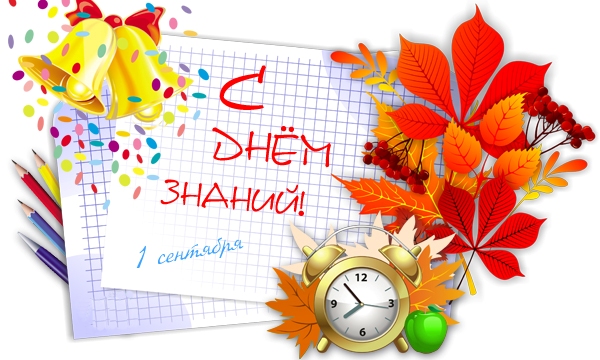 Ежегодно в нашей стране 1 сентября отмечается День знаний. Свое название этот праздник получил благодаря тому, что в первый день осени во всех российских школах, а также средних и высших учебных заведениях начинается новый учебный год. Праздник символизирует начало учебного года и призван подчеркнуть важность образования.  День знаний – это праздник для всех учеников, учащихся, студентов, их родителей, учителей и преподавателей, а также всех тех людей, которые связаны с образованием.Если посмотреть статистику, то можно увидеть, что каждый седьмой житель Смоленской области является учащимся учебного заведения. На начало 2018/2019 учебного года численность школьников составила 92,4 тыс. человек, численность студентов высшего образования – 21,5 тыс. человек, учащихся среднего звена – 16,4 тыс. человек, учащихся в сфере подготовки квалифицированных рабочих, служащих – 3,4 тыс. человек.В нашем регионе на начало 2020 года насчитывалось 9,9 тыс. детей в возрасте 7 лет и немного больше – 10,0 тыс. детей – в возрасте 6 лет. Большинство из них в этом году 1 сентября станут первоклассниками. По данным переписи населения 2010 года в Смоленской области из общей численности лиц в возрасте 15 лет и более, указавших уровень образования, 300,2 тыс. человек (36,3%) имели общее образование и 527,2 тыс. человек (63,7%) –профессиональное.За 2002-2010 гг. численность лиц, окончивших 10-11 классов, выросла незначительно (на 4,6 тыс. человек или на 3,4%). В то же время на 31,9 тыс. человек (на 23,3%)уменьшилась численность лиц, получивших основное образование (8-9 классов), и на 32,7 тыс. человек (на 39,4%) с начальным образованием (3-4 класса). За аналогичный период численность специалистов с высшим образованием увеличилась на 41,1 тыс. человек (на 33,3%), со средним профессиональным образованием на 22,5 тыс. человек (на 8,5%), а численность лиц с начальным профессиональным образованием уменьшилась на 67,8 тыс. человек (на 58,3%). Увеличилась численность лиц с неполным высшим образованием (на 53,4%).Впервые при переписи населения 2010 года были получены данные о численности лиц, имеющих ученую степень. На Смоленщине насчитывалось две тысячи кандидатов наук и триста докторов наук.Мы поздравляем всех с этим замечательным днем, желаем терпения и легкости в процессе обучения. Пусть в жизни родителей и детей всегда будет место знанию и мудрости. Для тех, чья школьная или студенческая жизнь только начинается, пусть этот день станет стартом к покорению новых вершин, ярких открытий, удивительных встреч. Территориальный орган Федеральной службы государственной статистики по Смоленской областиОтдел статистики населения, здравоохранения и образованияТел. 64-71-27Отдел статистики населения, здравоохранения и образованияТел. 64-71-27